What the Bible Says about ItselfPs 19: 7-11 – Perfect … sure…right….pure... clean…true... [more valuable than] gold.... sweeter than honeyProverbs 30:5, Every word of God proves True…		   Do not add to his words,		   Lest he rebuke you and you be found a liar.Ps 18:30ff –  Links God's perfection and His Word being flawless/proven true.2 Timothy 3:16:   profitable for teaching, for reproof, for correction, and for training in righteousness,Romans 15:4:  written for our instruction… encouragement of the Scriptures we might have hope.Isaiah 40:8:   the word of our God will stand forever.2 Peter 1:21: For no prophecy was ever produced by the will of man, but men spoke from God as they were carried along by the Holy Spirit.Deuteronomy 4:2:  You shall not add to the word that I command you, nor take from it…1 Thessalonians 2:13:  not as the word of men but as what it really is, the word of God…Deuteronomy 12:32: Everything that I command... be careful to do. You shall not add...or take from it.Hebrews 4:12:For the word of God is living and active, sharper than any two-edged sword, piercing to the division of soul and of spirit, of joints and of marrow, and discerning the thoughts and intentions of the heart.John 10:35: ...Scripture cannot be broken—John 5:39: You search the Scriptures because you think that in them you have eternal life; and it is they that bear witness about me,2 Peter 3:15-16: There are some things in them that are hard to understand, which the ignorant and unstable twist to their own destruction, as they do the other Scriptures.2 Peter 1:20:  no prophecy of Scripture comes from someone's own interpretation.James 1:21:  receive with meekness the implanted word, which is able to save your souls.John 12:47-48:  the word that I have spoken will judge him on the last day.Psalm 119:105:  Your word is a lamp to my feet and a light to my path.Why Correct Hermeneutics are Important:Common verses taken out of ContextPhil 4:19 = “And my God will supply every need of your according to His riches in glory in Christ Jesus.”  	Who are the Philippians?	Conclusion:  God promises here to meet every ______________, not __________________. Applies directly to those who  have expended __________________ and their ______________   for the sake of furthering the gospel.It can be indirectly applied to us:  God is our abundantly wealthy Father, who can provide any resource He desires us to have when we are sacrificially striving to partner with Him and His missionaries in the spread of the Gospel.  Jeremiah 29:11 “For I know the thoughts that I think toward you, says the LORD, thoughts of peace and not of evil, to give you a future and a hope.”  Modern misapply:  Social JusticeEven Homeschoolers take verses out of context   Paradigms recognizing errors in Biblical Application:C____________________     C____________________    C_____________________Rooting out the WeedHermeneutics: Wisely understanding and applying God’s Word to our lives.Role of the Holy Spirit SalvationPersonal Preparation for Study:Reverence for God's Word – this is God's Word; Absolute Authority over everythingHumility – we all have blind spotsObedience – Bible commands, not suggestsDiligence – hard work; effort; perseveranceDependence of Holy Spirit.Illumination1 Corinthians 2:10-16 – Spiritual truths can only comprehended, understand, accept, and discerned through the work of the Holy Spirit.  His Goal for knowledge:  2 Timothy 3:16ffRole of Prayer:  Key that unlocks mysteriesSome stones broken only by an earnest use of the hammer, and the stone mason usually goes down on his knees.  Use the hammer of diligence and let the knee of prayer be exercised.  There is not a stony doctrine in Revelation that is profitable for you to understand that will not fly into shivers under the exercise of prayer and faith.  “To have prayed well is to have studied well” was a wise sentence of Luther’s.  – Charles Spurgeon.Ephesians 1:16-17:  I do not cease [to pray]…that God…may give you the Spirit of wisdom and of revelation in the knowledge of HimPhilippians 1:9: And it is my payer that your love may abound more and more, with knowledge and all discernment…Colossians 1:9-10:  we have not ceased to pray for you, asking that you may be filled with the knowledge of his will in all spiritual wisdom and understanding, so as to walk in a manner worthy of the Lord, fully pleasing to him, bearing fruit in every good work and increasing in the knowledge of God.‬‬‬‬Role of a good, solid English TranslationLiteralDynamic EquivalenceA lengthy, but insightful discussion on: “Is simple really better?” @  http://www.bible-researcher.com/dynamic-equivalence.htmlParaphraseModern Translations: the good, the bad and the uglyKJV, NKJV, NASB, ESV….. NIV, NLT, Holman….  Philips, the Message, etc...Various Methodologies for Bible Study Analytical (comes up with as many facts and truths as possible) + precision, understanding, details;- verses viewed in isolation rather in big pic; unbalanced doctrine (one verse outweighs  other clearer texts);Devotional (focuses  on “life”, practical needs;  most “bible studies” and Christian books are simply glorified “devotional studies”) + answers questions to felt needs and questions;  - misuse text; “did God really mean this?” and never really submit to authority of God's WordCommentary (reading other people's study notes)  + wisdom and experience; input of original languages; good teaching materials;   – miss out on the joy of discovering and feeding on God's word ourselves.  (baby food)Hermeneutics:  the _________ and _______________ of interrupting the Bible. Inductive Bible Study2 Timothy 2:15Do your best to present yourself to God as one approved, a worker who has no need to be ashamed, rightly handling the word of truth. Why IBS?AccuracyApplicationJoy of DiscoveryReasonable TimePrerequisitesWillingness to slow downDesire to carefully observe what the passage is literally saying, unbiased by prior experience.Humility – (a) dependence on the Holy Spirit for illumination;        (b) errors are found in ourselves not the Word of God. OVERVIEW provided by Todd Friel: Herman Who?   Have to cross a RIVER in order to use the statements in Bible to our lives.   Sometimes the river is more like a creek and we jump over.  Other times, it’s a river as wide as the Mississippi and we need a bridge the size of the Golden Gate.  TimeCultureLanguageSituationCovenantPostmodern Hermeneutics:   What does the text say TO ME?Authorial Intent Hermeneutics.: What did the A                      I                         it to say to his O____________       R______________? Majority Hermeneutical Rule:    We cannot understand the verse differently than the original AUDIENCE.Grasp the text in their town:  what did it say to original audience?Part 1 and 2Observational Phase:  what is SEENSurvey ReadingHistorical BackgroundUnaided observationsInterpretive Phase: what does it MEANInterpretive QuestionsLaws of CompositionBible Study HelpsObservation refers to ______________________________ and is probably the broadest part of Bible study. It encompasses things like gathering background information, looking for major and minor themes that run throughout a letter, identifying the structure of the book, noting the type of literature (narrative, prose, letter, poetry, parables, etc.), recognizing key words, sensing the mood or tone of the author, etc.One key to observation is to _____________________________.    In fact, the more one reads, the more one typically sees or learns about the book. A second key is to take notes. It can even be helpful to mark up the text as you read by highlighting, circling or underlining key words or phrases.The goal of observation should be _______________   of information; i.e. how much can you possibly see?									-Mykel Pamperin-Martin Luther  said...I study my Bible as I gather apples. First, I shake the whole tree that the ripest might fall. Then I shake each limb, and when I have shaken each limb, I shake each branch and every twig. Then I look under every leaf. I shake the Bible as a whole, like shaking the whole tree.  Then I shake every limb—study book after book. Then I shake every branch, giving attention to the chapters when they do not break the sense. Then I shake every twig, or a careful study of the paragraphs and sentences and words and their meanings. (http://www.preceptaustin.org/observation.htm)GOAL:  know what is going on INSIDE and OUTSIDE the text.Survey reading of whole bookGetting the Big Picture5 minutes thumb through the bookLooking for:AuthorRecipientsSettingThemePurposeToneHistorical backgroundRead whole book in ONE SITTING; no bogged down in detailsDevelop framework for understandingFirst, read the text with the goal of looking for the things that are OBVIOUS. 

PEOPLE, PLACES, and EVENTS are the most obvious facts. In the epistles observation of the facts about the author and the recipients is a good place to begin to establish context.

As you read through the text observe the facts that are obvious by virtue of being REPEATED.www.preceptaustin.org/observation.htmForm educated hypothesis of the original situation author is speaking into.Gather other data from other books in the Bible – ie: Acts re: Paul and where at when wrote ColossiansPursue Personal DiscoveryPersonal discovery will keep you excited about reading and studying God's Word.Do as much digging through repetitive readings of the whole book.Don't assume you know it all... or have found all the information... there's always more.Commentaries and other Bible study helps very useful here- Geography, Economy, Political context.After using the Bible Study Helps, read through the Book again, looking for more information.Be a Detective Looking for Clues – slow down; get as much info as you can:Who’s the author?What do we know about him?Why did he write the letter or book?When did he write it?To whom did he write?What do we know about them, their lives or culture they lived in?From where did he write it?What prompted him to write?Were there any major events surrounding the writing of the letter?What major subjects and themes is covered in the book?What content is unique to this book, largely left out of other books?What TONE is the author using towards his readers?Divide Book into Manageable chunks.	Narratives – ie: Gospels, Acts, OT Historical book – will study an entire chapter or event at a	time.  David and Goliath – 1 Samuel 17:1-58Luke 2 -birth of ChristBirth of Jesus vs 1-7Shepherd and Angels vs 8-20Jesus in the Temple vs 21-35Anna vs 36-40	Psalms – a Psalm is a whole song that needs understood from beginning to end.  In some cases,	a Psalm is included in a grouping for a particular use in worship – ie: Psalms 120-134	Epistles – Letters written to churches or individuals should be divided by paragraphs or main	thoughts.  One way is to take several translations and use their paragraph divisions.Colossians -Inductive Bible Study Process in Picture FormObservational Phase:  what is SEEN?Survey ReadingHistorical BackgroundUnaided observationsUnaided Observations  Look at the WORDSRepetition – use of the same term:  “holy, holy, holy”Similarities – similar words used:  Philemon =  brother, partner, fellow workerContrasts – opposites: Proverbs uses this repeatedly for clarification.  Comparison -using two items using “like” or “as”.  Four soils in parable of the seeds.Psalms 1General to particular -moving from a general concept to details  Ps 23 – Lord is Shepherd (General), then rest of Psalm gives details.Particular to General -  Details, then an over arching truth.Cause to Effect -  Proverbs are filled with these.Effect to Cause -  Climax – Ruth 4Look for the 5 W’s and HWho….      What…    Where…       When….      Why….        HowPeople…    Facts….    Locations… Timing….    Reasons…   MethodsLook at the ContextStatements of Fact….  Command….  Advice….  DescriptionConditions/Transitional clauses:  IF... BECAUSE... SO THAT... THEREFOREPromises (to whom and under what conditions?).Strict meaning vs. connotation – suggested meaning.Listen to the text. Be a Detective not a teacher.What are the most important words?What words give you trouble – not sure what they mean?What does it say?  ….  What does it NOT say?  (ie: 1 Peter 3:3ff)EVERY word is important.Every letter is important:singular/pluralpast tense/present tense/future tenseLook for pronouns: Me, my, she, his, hers, their, they, etc...WORD STUDY“GO FOR IT!”  Do at least _________ word study per section of scripture you are studying.  Generally pick a key word that is part of the central thought of the passage.  ___________ are usually good places to start, or complex, theologically pack nouns.  OR a word that is repeated throughout the passage or book.Steps to studying a word:Need to find out the original word being translated (strong’s # or greek)www.blueletterbible.comGo to any verse, and click on the blue box labeled “TOOLS” beside each verse. 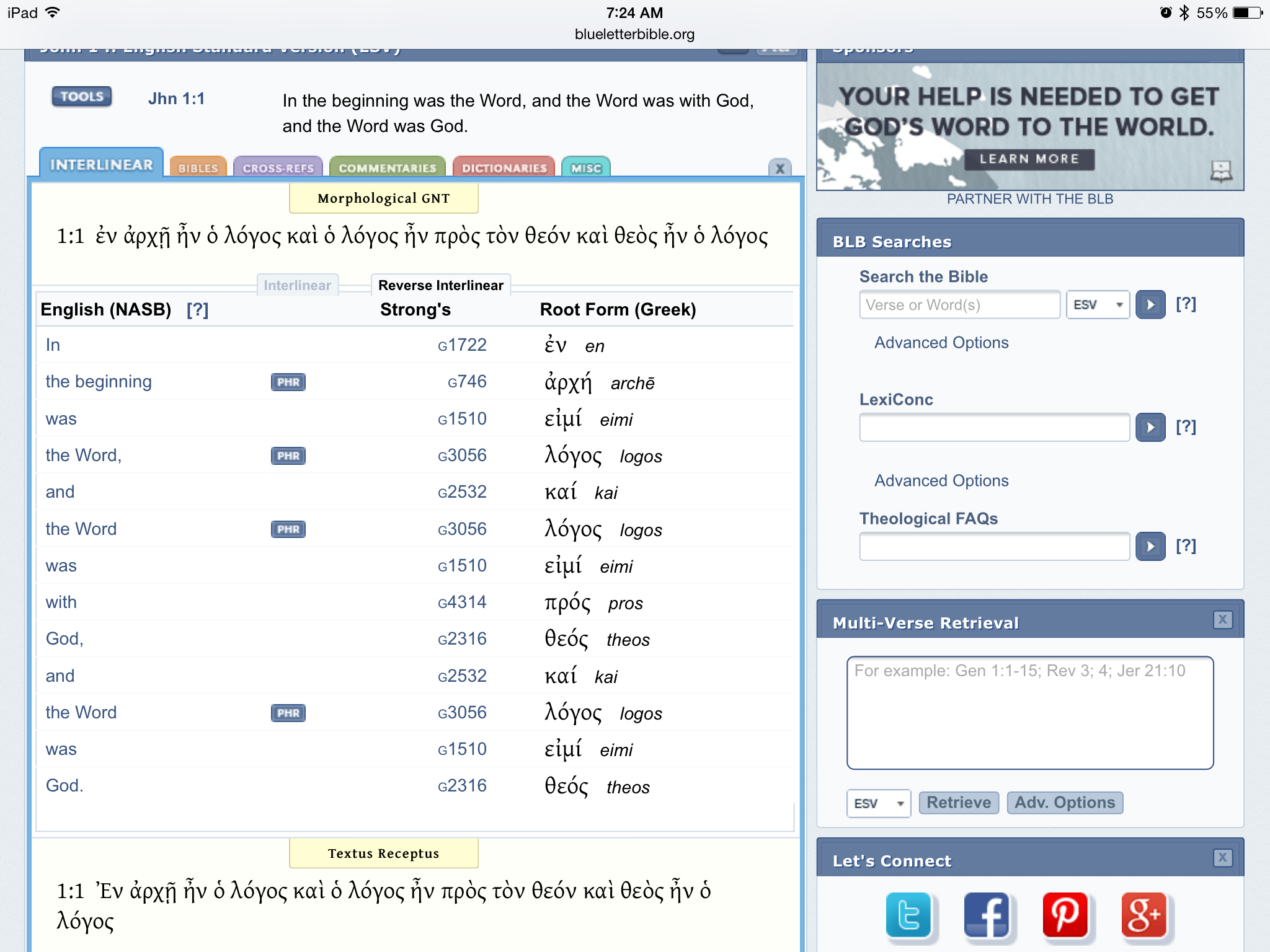 Click on the Strong’s # associated with the word you are investigating.Another box will appear with all kinds of information – part of speech, root word, definition, and where else the word in used in the Bible.Investigate where the word is used:In the book you are studyingBy the authorIn the NT/OTLook for patterns, diversification of usage, etc…See http://www.preceptaustin.org/greek_word_studies1.htm for detailed, full blown examples of a word study:)Word Studies can take ______________________________ so be careful not to get lost in the forest.  But the more you do, the quicker and more insights you will learn.   The Goal of the Observational Phase is to collect LOTS of information, clues and insights in the passage.  Interpretation Phase:   What does it MEAN?	Part 2 of Grasp the text in their town.	Aka: What did it mean to original audience?Interpretation refers to ________________________________ and is where things begin to slow down and become more focused. It encompasses working verse-by-verse through the text and studying the words and phrases. Cross referencing, word studies, reading commentaries, outlining and diagramming are all a part of this process. It involves wrestling with the text by asking questions and seeking answers.The keys to interpretation are to ____________________________ and work analytically through one verse or passage at a time and then compare each verse or passage to both its immediate and broader context. The goal should be to discover as much detail as one can about the text and formulate a proper understanding of its meaning.						-Mykel Pamperin-Step Four:  Interpretive QuestionsWhat questions need to be answered in order to better understand the passage?  Ie: John 1:1 – Who is “the Word”?The better the questions the better the understanding will be.Questions a child would ask:  why... how... who… whatAre any of the words/phrases being used metaphorically, symbolically, ironically… rather than literally?  Revelation 3:15 – “I wish you were cold or hot…”What do other texts in the book and the bible say about the main subject of the passage?John 1:1ff  =   “The incarnation”:  Philippians 2; Colossians 1; Hebrews 1HOWEVER – as we know more than the original audience, be warned – don’t use that to expand the verse to say more than it would have to them.  (aka: progressive revelation)Keep the CONTEXT always in mindThe quickest way to misinterpret a passage is to remove it from its original context and apply it directly, solely to your life. All the study notes, to this point, should be in the 3rd person: _______________.Step Six:  Bible Study HelpsThe Bible – what other Biblical texts address similar truths, ideas.Primary Texts – books written in the same time period.Secondary Texts – modern commentaries, archaeology, encyclopedias.+   provides historical background; answer to some interpretation questions; discusses alternatives; provides observations that aren't immediately evident in English translation; Serves to check our conclusions-    Written by Humans so can be wrong; not exhaustive; if use first then may bias you toward viewpoints;  Become a crutch, dependent on others.  LOOSE JOY OF DISCOVERING God's Truth!Measuring the River’s Width: How big of a bridge do we need to build to cross the differences between the biblical audience and us?Culture and Setting:  What life was like for them?  Economically Spiritually Geographically, etc,..Ie:  Ruth 1:1 “In the days when the judges ruled there was a famine in the land, and a man of Bethlehem in Judah went to sojourn in the country of Moab, he and his wife and his two sons. (S______________ - “In the days when the judges ruled…”  (Judges 21:25 – last verse of the book) = Utter spiritual darkness. E______________- “there was a famine in the land”G______________ - “man of Bethlehem… in the country of Moab” Covenant 	OT = What you do leads to blessing or curses.	NT = Spiritual riches.	Carrying for the poor, widow and orphan;  OT = inside the boarders of the nationNT = inside the boarders of the local congregationMost of todays “social gospel” is based on poor application due to lazy interpretation (and misguided motives).   When studying in the OT, need to ask   = How does the New Testament alter the principle or application of an Old Testament Text?Building the bridge:  Developing the MAIN POINT of the passage.Importance of this step:  Easier to remember and apply the Word of God, if we can remember it throughout the day.   Developing a memorable, main point, better allows us to carry God’s word, promises, and truths with us throughout the day.  Subject:  main emphasis of the passage.Begin with a pointer Word and related key word(s). What – the point of the author is to state a fact (Matt 4:23 – What Jesus did in Galilee)Why – a purpose or reason is the emphasis (Mtt 4:1 – why the spirit lead JC into desert)How- emphasizes the process or manner (Mtt 2:11 – How the wise men greeted the Christ Child)Who – identifies a person or persons (Mtt 1:1-16 – Who ancestors of Christ were)When – focuses on time (Mtt 4.2 – when Jesus was tempted)Where- centers on a place (Mtt 4.25 – Where the followers of JC came from)Compliment: fills out the subject.Flip the subject into a question….What did Jesus do in Galilee?Why did the Spirit lead Jesus into the desert?Who were the ancestors of Christ?Answer the question in one sentence that includes the subject.Validation – checking to see the Main Point includes all the verses.You now have the MAIN point of the passage…. But not quite a POINT.Shape the main.15 words or lessMemorable – rhyme, rhythm, alliteration, poetic, etc.  Phil 1:3-8  We know who we love by who we pray for.1 Peter 1:1-2- God knows where I’m at and where He’s taking me.Col 1:3-6a:  Gratitude is grown when we hear about others responding to the Gospel.ApplicationApplication refers to how it works and is where things get personal. It involves asking two primary questions: How does this apply to people in general? and How does this apply to me specifically? The goal of application should be to change and grow in one’s relationship with Jesus Christ.The key to application is to determine what the key principle or principles are behind the text. Some verses can be applied directly to our lives today exactly as they appear, such as the command to make disciples in Matthew 28:19-20. Others, however, have no direct application for the American Church when taken as written. For instance, how do we apply Paul’s words from Colossians 3:22-4:1, where he instructs slaves to obey their masters and masters to be fair with their slaves, when we live in a society that no longer practices slavery? One choice would be to simply ignore passages like these but that would be a mistake. The right choice is to determine the principle behind the passage and apply that principle to a contemporary situation. In our example above, for instance, we might apply the passage to how one treats a boss or employee.                                            -Mykel Pamperin-Hermeneutics on ONE PAGEPrayerObservations: What did it say - to original audience?  - (50% of overall study)Keep all observations in 3rd person – he, she, they. Who, What, Where, When, Why, and How.Repetition, Similarities, contrasts, climax, comparison, cause-effectHow does every word fit into what author is saying?What is the Tone of the passage?Stating facts… command… advice…. description.Note Conditional/transitional/purpose wording: if, then, because, so that, therefore.Plural vs. singularPast, present or future tense of verbsDo one word study on a key word.Interpretation:  What did it mean – to original audience?  (25% of overall study) Keep all observations in 3rd person – he, she, they. What are the key words in the passage (verbs, theological language, transition/purpose words…)?What words are unfamiliar or don’t understand?Ask and seek answers to questions that need to be answered to more fully understand passage.How does the Paragraph….chapter…. book shape and/or inform about these verses?Are any key words, ideas or themes repeated in the book?  What about in the rest of the Bible?Is there any wording being used figuratively, symbolically, non literally?Here and only here do you begin to use outside sources – ie: commentaries.“Am I in the ballpark?”Boiling it down:  Shaping the Main Point of the Passage. (15% of overall study)What is the subject of the passage? –start with: Who, What, Where, When, Why or How.Flip the subject into a question.The answer will give you the compliment.Subject + Compliment = Main Point of the passageWord it in a short (15 words or less), memorable (alliteration, rhythm, rhyme all help).Use here and now language (me, I, we)Application: What do I do?  (10% of overall study)Assess the degree of transfer-ability. How much can apply to me?Apply to your life via an application that can be measured, recognized or realized.Rather than “prayer more”, could write out “prayer 1 day a week for ____________.”PPESV Study BibleNIV Student Bible11:1-21:1-221:3-81:3-831:9-141:9-1441:15-201:15-2051:21-231:21-2361:24-291:24-276b1:28-2972:1-52:1-582:6-72:6-792:8-152:89b2:9-129c2:13-15102:16-192:16-19112:20-232:20-23